Name: _______________________________________________ Teacher: _____________________________________________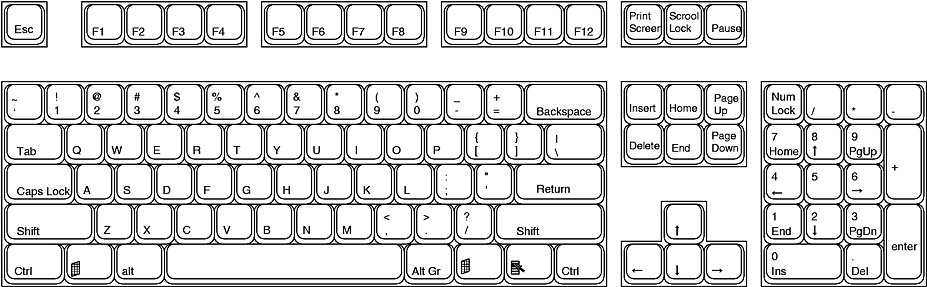 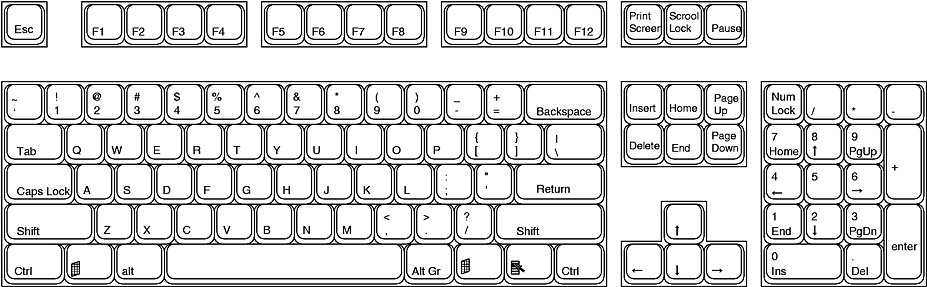 